2019年第一季度全国星级饭店统计报告2019年第一季度，全国星级饭店统计管理系统中共有星级饭店10319家，完成填报的为9682家，填报率为93.83%。31个省、自治区、直辖市及新疆生产建设兵团：25个填报率超过90%，其中北京、天津、内蒙古、吉林、黑龙江、上海、江苏等10个省份的填报率达到100%。50个重点旅游城市：42个城市填报率超过90%，其中北京、天津、秦皇岛、呼和浩特、沈阳、长春、哈尔滨、上海、南京、无锡等32个城市的填报率达到100%，拉萨填报率最低，为36.07%。总体情况    （一）星级规模和结构2019年第一季度，共有8561家星级饭店通过省级文化和旅游行政部门审核，其中包括一星级52家，二星级1351家，三星级4078家，四星级2281家，五星级799家。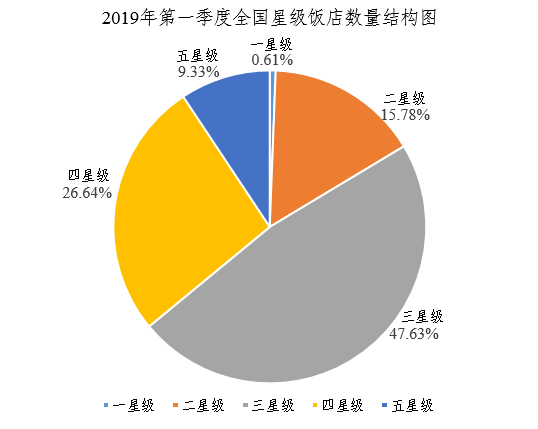 （二）经营情况全国8561家星级饭店第一季度的营业收入合计434.71亿元，其中餐饮收入为190.71亿元，占营业收入的43.87%；客房收入为182.75亿元，占营业收入的42.04%。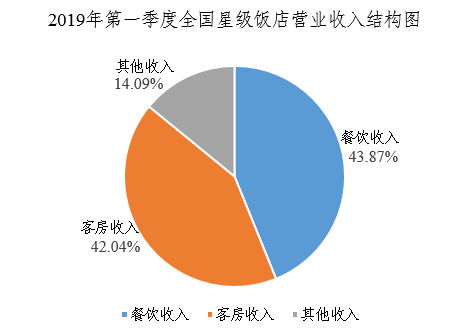 2019年第一季度全国星级饭店经营情况统计表（按星级分）全国星级饭店第一季度平均房价为341.61元/间夜，同比下降0.44%；平均出租率为48.92%，同比下降3.23%；每间可供出租客房收入为167.11元/间夜，同比下降3.66%；每间客房平摊营业收入为31935.87元/间，同比下降5.60%。2019年第一季度全国星级饭店经营情况平均指标统计表（ 按星级分 ）二、各省份情况（一）总体经营情况从第一季度各地区经营情况看，平均房价高于全国平均水平341.61元/间夜的有9个省份，位居全国前5位的为上海、海南、北京、广东和天津，其中上海最高为723.57元/间夜。平均出租率高于全国平均水平48.92%的有13个省份，位居前5位的为海南、北京、上海、湖南和四川，其中海南最高为65.29%。每间可供出租客房收入高于全国平均水平167.11元/间夜的有9个省份，位居前5位的为上海、海南、北京、广东和福建，其中上海最高为419.87元/间夜。每间客房平摊营业收入高于全国平均水平31935.87元/间的有9个省份，位居前5位的为上海、北京、江苏、海南和浙江，其中上海最高为78803.68元/间。（二）分星级情况一星级饭店：平均房价高于全国一星级饭店平均水平85.04元/间夜的有10个省份，其中湖北和福建的平均房价超过了150元/间夜；平均出租率高于全国一星级饭店平均水平43.96%的有8个省份，其中河南、湖北、甘肃和贵州的平均出租率超过了60%。　　二星级饭店：平均房价高于全国二星级饭店平均水平159.31元/间夜的有11个省份，其中北京和上海的平均房价超过了300元/间夜；平均出租率高于全国二星级饭店平均水平47.75%的有16个省份，其中湖南的平均出租率超过60%。　　三星级饭店：平均房价高于全国三星级饭店平均水平212.17元/间夜的有9个省份，其中北京和上海的平均房价超过了300元/间夜；平均出租率高于全国三星级饭店平均水平46.18%的有16个省份，其中湖南、福建和海南的平均出租率超过了55%。　　四星级饭店：平均房价高于全国四星级饭店平均水平321.67元/间夜的有5个省份，其中上海和北京的平均房价超过了450元/间夜；平均出租率高于全国四星级饭店平均水平48.43%的有12个省份，其中海南和北京的平均出租率超过了60%。　　五星级饭店：平均房价高于全国五星级饭店平均水平604.00元/间夜的有5个省份，其中海南和上海的平均房价超过了900元/间夜；平均出租率高于全国五星级饭店平均水平54.65%的有9个省份，其中海南、上海、北京和湖北的平均出租率超过60%。三、全国50个重点旅游城市情况（一）规模结构全国50个重点旅游城市共有3311家星级饭店通过省级文化和旅游行政部门数据审核。其中，五星级饭店564家，占全国五星级饭店总数的70.59%；四星级饭店1038家，占全国四星级饭店总数的45.51%；三星级饭店1321家，占全国三星级饭店总数的32.39%；二星级饭店377家，占全国二星级饭店总数的27.91%；一星级饭店11家，占全国一星级饭店总数的21.15%。（二）经营情况第一季度全国50个重点旅游城市星级饭店营业收入为285.31亿元，占全国营业收入的65.63%。北京、上海、广州、杭州、南京和深圳等6个城市的星级饭店营业收入超过了10亿元，其中北京营业收入最高，达到48.04亿元。从第一季度各城市经营情况看，平均房价高于全国平均水平341.61元/间夜的有23个城市，位居前10位的分别为三亚、上海、北京、深圳、厦门、广州、成都、福州、苏州和武汉，其中三亚的平均房价最高，为801.11元/间夜。平均出租率高于全国平均水平48.92%的有28个城市，位居前10位的分别为三亚、广州、南京、福州、深圳、海口、珠海、北京、上海和厦门，其中三亚的平均出租率最高，为76.28%。每间可供出租客房收入高于全国平均水平167.11元/间夜的有24个城市，位居前10位的分别为三亚、上海、深圳、广州、北京、厦门、南京、福州、成都和武汉，其中三亚的每间可供出租客房收入最高，为611.06元/间夜。每间客房平摊营业收入高于全国平均水平31935.87元/间的有23个城市，位居前10位的分别为上海、三亚、温州、南京、无锡、福州、北京、宁波、苏州和深圳，其中上海的每间客房平摊营业收入最高，为78803.68元/间。比较分析分星级比较2019年第一季度全国星级饭店经营情况平均指标比较( 按星级分 )（二）各省份与上年同期比较平均房价：有21个省份上升，西藏增幅最大，增幅为28.52%；其余11个省份下降，其中云南降幅最大，降幅为15.55%。平均出租率：有4个省份上升，甘肃增幅最大，增幅为6.10%；其余28个省份下降，西藏降幅最大，降幅为16.23%。每间可供出租客房收入：8个省份增长，新疆增幅最大，增幅为11.27%；其余24个省份下降，北京降幅最大，降幅为15.95%。每间客房平摊营业收入：9个省份增长，山西增幅最大，增幅为6.93%；23个省份下降，西藏降幅最大，降幅为60.81%。（三）50个重点旅游城市与上年同期比较平均房价：增幅位居前10位的城市为张家界、秦皇岛、黄山、银川、南宁、沈阳、桂林、洛阳、武汉、石家庄，其中张家界增幅最大，增幅为32.49%；降幅位居前10位的城市为昆明、北京、三亚、郑州、哈尔滨、西宁、大连、南京、济南和海口，其中昆明降幅最大，降幅为36.83%。平均出租率：增幅位居前10位的城市为黄山、兰州、丽江、温州、洛阳、泉州、昆明、广州、贵阳和无锡，其中黄山增幅最大，增幅为11.50%；降幅位居前10位的城市为秦皇岛、张家界、西宁、合肥、大连、天津、海口、厦门、长春、重庆，其中秦皇岛降幅最大，降幅为21.68%。每间可供出租客房收入：增幅位居前10位的城市为黄山、洛阳、银川、兰州、丽江、张家界、泉州、石家庄、呼和浩特和南宁，其中黄山增幅最大，增幅为36.57%；降幅位居前10位的城市为昆明、西宁、北京、三亚、大连、哈尔滨、海口、合肥、厦门和郑州，其中昆明降幅最大，降幅为34.16%。每间客房平摊营业收入：增幅位居前10位的城市为黄山、温州、郑州、呼和浩特、丽江、兰州、张家界、泉州、石家庄、宜昌，其中黄山增幅最大，增幅为25.03%；降幅位居前10位的城市为大连、南昌、广州、三亚、北京、西安、南京、桂林、银川和哈尔滨，其中大连降幅最大，降幅为40.63%。项目   星级数量（家）营业收入       （亿元）餐饮收入比重（%）客房收入比重（%）合  计8561434.7143.8742.04一星级520.1761.1936.12二星级135112.4639.8647.13三星级407893.6945.9840.53四星级2281151.9544.2540.10五星级799176.4442.7044.16项目     星级平均房价     （元/间夜）平均出租率
（%）每间可供出租客房收入（元/间夜）每间客房平摊营业收入（元/间）合计341.6148.92167.1131935.87一星级85.0443.9637.398975.24二星级159.3147.7576.0712974.84三星级212.17 46.1897.9818962.18四星级321.6748.43155.7831356.12五星级604.0054.65330.0662003.762019年第一季度重点旅游城市星级饭店平均房价前10名情况表( 按星级分 )                                                                             单位：元/间夜2019年第一季度重点旅游城市星级饭店平均出租率前10名情况表( 按星级分 )                                                                                   单位：%    指标平均房价同比（%）平均出租率同比（%）每间可供出租客房收入同比（%）每间客房平摊营业收入同比（%）星级平均房价同比（%）平均出租率同比（%）每间可供出租客房收入同比（%）每间客房平摊营业收入同比（%）一星级-19.664.00-16.448.71二星级-1.200.61-0.60-20.15三星级1.91-3.14-1.29-3.72四星级2.174.676.751.86五星级3.593.282.761.852019年第一季度重点旅游城市同比增长前10名                                                     单位：%2019年第一季度重点旅游城市同比下降前10名单位：%